ИзвещениеО внесении изменений в запрос котировок цен № 066/ТВРЗ/2022Уважаемые господа!АО «ВРМ» в лице Тамбовского ВРЗ АО «ВРМ» сообщает Вам о внесении изменений в запрос котировок цен №066/ТВРЗ/2022 на поставку лесопиломатериала  для нужд Тамбовского ВРЗ АО «ВРМ» в период с 01 января 2023 года по 30 июня 2023 года.   6.Внести изменения в объем и единичные расценки в приложении №5 к запросу котировок цен №066/ТВРЗ/2022.Председатель Конкурсной комиссииТамбовского ВРЗ АО «ВРМ»	                                                                Д.В.Шлыковакционерное   общество   «вагонреммаш»105005,  Москва, набережная Академика Туполева,  дом 15, корпус 2 офис 27,  Телефон (499)550-28-90 Факс (499) 550-28-96  e-mail info@vagonremmash.ru ОГРН 1087746618970 ИНН/КПП 7722648033/682902001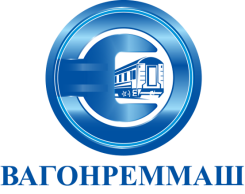 АКЦИОНЕРНОЕ ОБЩЕСТВО «ВАГОНРЕММАШ»Филиал Тамбовский вагоноремонтный завод392009, г. Тамбов, пл. Мастерских, д. 1тел. (4752) 44-49-59, факс 44-49-02, e-mail: tvrz@vagonremmash.ru      1. Внести изменение в Извещение запроса котировок цен                                                                № 066/ТВРЗ/2022, изложив в следующей редакции:«…Котировочные заявки подаются в письменной форме в запечатанных конвертах до 10-00 часов московского времени «27» декабря 2022 г. по адресу: 392009, г. Тамбов, пл. Мастерских, д. 1. …».«…7 999 998 (семь миллионов девятьсот девяносто девять тысяч девятьсот девяносто восемь) рублей 00 коп, без учета НДС;             9 599 997 (девять миллионов пятьсот девяносто девять тысяч девятьсот девяносто семь) рублей 60 коп., с учетом всех налогов, включая НДС…».Внести изменения в п. 2.5. запроса котировок цен и изложить его в следующей редакции:«Котировочная заявка должна быть представлена до 10-00 часов московского времени «27» декабря 2022г. по адресу: 392009 г. Тамбов, пл. Мастерских, д. 1.».Внести изменения в п. 5.2. запроса котировок цен и изложить его в следующей редакции:  «Рассмотрение котировочных заявок осуществляется экспертной группой совместно с организатором по адресу: 392009, г. Тамбов, пл. Мастерских, д.1, в 11-00 часов московского времени «27» декабря 2022 г.».Внести изменения в п. 5.8. запроса котировок цен и изложить его в следующей редакции:  «Подведение итогов запроса котировок цен проводится по адресу: 392009, г. Тамбов, пл. Мастерских, д.1 в 10-00 часов московского времени «28» декабря 2022 г.».      5. Внести изменения в п. 7.2. запроса котировок цен и изложить его в следующей редакции:  «Начальная (максимальная) цена договора составляет:«…7 999 998 (семь миллионов девятьсот девяносто девять тысяч девятьсот девяносто восемь) рублей 00 коп, без учета НДС;             9 599 997 (девять миллионов пятьсот девяносто девять тысяч девятьсот девяносто семь) рублей 60 коп., с учетом всех налогов, включая НДС…».      1. Внести изменение в Извещение запроса котировок цен                                                                № 066/ТВРЗ/2022, изложив в следующей редакции:«…Котировочные заявки подаются в письменной форме в запечатанных конвертах до 10-00 часов московского времени «27» декабря 2022 г. по адресу: 392009, г. Тамбов, пл. Мастерских, д. 1. …».«…7 999 998 (семь миллионов девятьсот девяносто девять тысяч девятьсот девяносто восемь) рублей 00 коп, без учета НДС;             9 599 997 (девять миллионов пятьсот девяносто девять тысяч девятьсот девяносто семь) рублей 60 коп., с учетом всех налогов, включая НДС…».Внести изменения в п. 2.5. запроса котировок цен и изложить его в следующей редакции:«Котировочная заявка должна быть представлена до 10-00 часов московского времени «27» декабря 2022г. по адресу: 392009 г. Тамбов, пл. Мастерских, д. 1.».Внести изменения в п. 5.2. запроса котировок цен и изложить его в следующей редакции:  «Рассмотрение котировочных заявок осуществляется экспертной группой совместно с организатором по адресу: 392009, г. Тамбов, пл. Мастерских, д.1, в 11-00 часов московского времени «27» декабря 2022 г.».Внести изменения в п. 5.8. запроса котировок цен и изложить его в следующей редакции:  «Подведение итогов запроса котировок цен проводится по адресу: 392009, г. Тамбов, пл. Мастерских, д.1 в 10-00 часов московского времени «28» декабря 2022 г.».      5. Внести изменения в п. 7.2. запроса котировок цен и изложить его в следующей редакции:  «Начальная (максимальная) цена договора составляет:«…7 999 998 (семь миллионов девятьсот девяносто девять тысяч девятьсот девяносто восемь) рублей 00 коп, без учета НДС;             9 599 997 (девять миллионов пятьсот девяносто девять тысяч девятьсот девяносто семь) рублей 60 коп., с учетом всех налогов, включая НДС…».      1. Внести изменение в Извещение запроса котировок цен                                                                № 066/ТВРЗ/2022, изложив в следующей редакции:«…Котировочные заявки подаются в письменной форме в запечатанных конвертах до 10-00 часов московского времени «27» декабря 2022 г. по адресу: 392009, г. Тамбов, пл. Мастерских, д. 1. …».«…7 999 998 (семь миллионов девятьсот девяносто девять тысяч девятьсот девяносто восемь) рублей 00 коп, без учета НДС;             9 599 997 (девять миллионов пятьсот девяносто девять тысяч девятьсот девяносто семь) рублей 60 коп., с учетом всех налогов, включая НДС…».Внести изменения в п. 2.5. запроса котировок цен и изложить его в следующей редакции:«Котировочная заявка должна быть представлена до 10-00 часов московского времени «27» декабря 2022г. по адресу: 392009 г. Тамбов, пл. Мастерских, д. 1.».Внести изменения в п. 5.2. запроса котировок цен и изложить его в следующей редакции:  «Рассмотрение котировочных заявок осуществляется экспертной группой совместно с организатором по адресу: 392009, г. Тамбов, пл. Мастерских, д.1, в 11-00 часов московского времени «27» декабря 2022 г.».Внести изменения в п. 5.8. запроса котировок цен и изложить его в следующей редакции:  «Подведение итогов запроса котировок цен проводится по адресу: 392009, г. Тамбов, пл. Мастерских, д.1 в 10-00 часов московского времени «28» декабря 2022 г.».      5. Внести изменения в п. 7.2. запроса котировок цен и изложить его в следующей редакции:  «Начальная (максимальная) цена договора составляет:«…7 999 998 (семь миллионов девятьсот девяносто девять тысяч девятьсот девяносто восемь) рублей 00 коп, без учета НДС;             9 599 997 (девять миллионов пятьсот девяносто девять тысяч девятьсот девяносто семь) рублей 60 коп., с учетом всех налогов, включая НДС…».      1. Внести изменение в Извещение запроса котировок цен                                                                № 066/ТВРЗ/2022, изложив в следующей редакции:«…Котировочные заявки подаются в письменной форме в запечатанных конвертах до 10-00 часов московского времени «27» декабря 2022 г. по адресу: 392009, г. Тамбов, пл. Мастерских, д. 1. …».«…7 999 998 (семь миллионов девятьсот девяносто девять тысяч девятьсот девяносто восемь) рублей 00 коп, без учета НДС;             9 599 997 (девять миллионов пятьсот девяносто девять тысяч девятьсот девяносто семь) рублей 60 коп., с учетом всех налогов, включая НДС…».Внести изменения в п. 2.5. запроса котировок цен и изложить его в следующей редакции:«Котировочная заявка должна быть представлена до 10-00 часов московского времени «27» декабря 2022г. по адресу: 392009 г. Тамбов, пл. Мастерских, д. 1.».Внести изменения в п. 5.2. запроса котировок цен и изложить его в следующей редакции:  «Рассмотрение котировочных заявок осуществляется экспертной группой совместно с организатором по адресу: 392009, г. Тамбов, пл. Мастерских, д.1, в 11-00 часов московского времени «27» декабря 2022 г.».Внести изменения в п. 5.8. запроса котировок цен и изложить его в следующей редакции:  «Подведение итогов запроса котировок цен проводится по адресу: 392009, г. Тамбов, пл. Мастерских, д.1 в 10-00 часов московского времени «28» декабря 2022 г.».      5. Внести изменения в п. 7.2. запроса котировок цен и изложить его в следующей редакции:  «Начальная (максимальная) цена договора составляет:«…7 999 998 (семь миллионов девятьсот девяносто девять тысяч девятьсот девяносто восемь) рублей 00 коп, без учета НДС;             9 599 997 (девять миллионов пятьсот девяносто девять тысяч девятьсот девяносто семь) рублей 60 коп., с учетом всех налогов, включая НДС…».      1. Внести изменение в Извещение запроса котировок цен                                                                № 066/ТВРЗ/2022, изложив в следующей редакции:«…Котировочные заявки подаются в письменной форме в запечатанных конвертах до 10-00 часов московского времени «27» декабря 2022 г. по адресу: 392009, г. Тамбов, пл. Мастерских, д. 1. …».«…7 999 998 (семь миллионов девятьсот девяносто девять тысяч девятьсот девяносто восемь) рублей 00 коп, без учета НДС;             9 599 997 (девять миллионов пятьсот девяносто девять тысяч девятьсот девяносто семь) рублей 60 коп., с учетом всех налогов, включая НДС…».Внести изменения в п. 2.5. запроса котировок цен и изложить его в следующей редакции:«Котировочная заявка должна быть представлена до 10-00 часов московского времени «27» декабря 2022г. по адресу: 392009 г. Тамбов, пл. Мастерских, д. 1.».Внести изменения в п. 5.2. запроса котировок цен и изложить его в следующей редакции:  «Рассмотрение котировочных заявок осуществляется экспертной группой совместно с организатором по адресу: 392009, г. Тамбов, пл. Мастерских, д.1, в 11-00 часов московского времени «27» декабря 2022 г.».Внести изменения в п. 5.8. запроса котировок цен и изложить его в следующей редакции:  «Подведение итогов запроса котировок цен проводится по адресу: 392009, г. Тамбов, пл. Мастерских, д.1 в 10-00 часов московского времени «28» декабря 2022 г.».      5. Внести изменения в п. 7.2. запроса котировок цен и изложить его в следующей редакции:  «Начальная (максимальная) цена договора составляет:«…7 999 998 (семь миллионов девятьсот девяносто девять тысяч девятьсот девяносто восемь) рублей 00 коп, без учета НДС;             9 599 997 (девять миллионов пятьсот девяносто девять тысяч девятьсот девяносто семь) рублей 60 коп., с учетом всех налогов, включая НДС…».      1. Внести изменение в Извещение запроса котировок цен                                                                № 066/ТВРЗ/2022, изложив в следующей редакции:«…Котировочные заявки подаются в письменной форме в запечатанных конвертах до 10-00 часов московского времени «27» декабря 2022 г. по адресу: 392009, г. Тамбов, пл. Мастерских, д. 1. …».«…7 999 998 (семь миллионов девятьсот девяносто девять тысяч девятьсот девяносто восемь) рублей 00 коп, без учета НДС;             9 599 997 (девять миллионов пятьсот девяносто девять тысяч девятьсот девяносто семь) рублей 60 коп., с учетом всех налогов, включая НДС…».Внести изменения в п. 2.5. запроса котировок цен и изложить его в следующей редакции:«Котировочная заявка должна быть представлена до 10-00 часов московского времени «27» декабря 2022г. по адресу: 392009 г. Тамбов, пл. Мастерских, д. 1.».Внести изменения в п. 5.2. запроса котировок цен и изложить его в следующей редакции:  «Рассмотрение котировочных заявок осуществляется экспертной группой совместно с организатором по адресу: 392009, г. Тамбов, пл. Мастерских, д.1, в 11-00 часов московского времени «27» декабря 2022 г.».Внести изменения в п. 5.8. запроса котировок цен и изложить его в следующей редакции:  «Подведение итогов запроса котировок цен проводится по адресу: 392009, г. Тамбов, пл. Мастерских, д.1 в 10-00 часов московского времени «28» декабря 2022 г.».      5. Внести изменения в п. 7.2. запроса котировок цен и изложить его в следующей редакции:  «Начальная (максимальная) цена договора составляет:«…7 999 998 (семь миллионов девятьсот девяносто девять тысяч девятьсот девяносто восемь) рублей 00 коп, без учета НДС;             9 599 997 (девять миллионов пятьсот девяносто девять тысяч девятьсот девяносто семь) рублей 60 коп., с учетом всех налогов, включая НДС…».      1. Внести изменение в Извещение запроса котировок цен                                                                № 066/ТВРЗ/2022, изложив в следующей редакции:«…Котировочные заявки подаются в письменной форме в запечатанных конвертах до 10-00 часов московского времени «27» декабря 2022 г. по адресу: 392009, г. Тамбов, пл. Мастерских, д. 1. …».«…7 999 998 (семь миллионов девятьсот девяносто девять тысяч девятьсот девяносто восемь) рублей 00 коп, без учета НДС;             9 599 997 (девять миллионов пятьсот девяносто девять тысяч девятьсот девяносто семь) рублей 60 коп., с учетом всех налогов, включая НДС…».Внести изменения в п. 2.5. запроса котировок цен и изложить его в следующей редакции:«Котировочная заявка должна быть представлена до 10-00 часов московского времени «27» декабря 2022г. по адресу: 392009 г. Тамбов, пл. Мастерских, д. 1.».Внести изменения в п. 5.2. запроса котировок цен и изложить его в следующей редакции:  «Рассмотрение котировочных заявок осуществляется экспертной группой совместно с организатором по адресу: 392009, г. Тамбов, пл. Мастерских, д.1, в 11-00 часов московского времени «27» декабря 2022 г.».Внести изменения в п. 5.8. запроса котировок цен и изложить его в следующей редакции:  «Подведение итогов запроса котировок цен проводится по адресу: 392009, г. Тамбов, пл. Мастерских, д.1 в 10-00 часов московского времени «28» декабря 2022 г.».      5. Внести изменения в п. 7.2. запроса котировок цен и изложить его в следующей редакции:  «Начальная (максимальная) цена договора составляет:«…7 999 998 (семь миллионов девятьсот девяносто девять тысяч девятьсот девяносто восемь) рублей 00 коп, без учета НДС;             9 599 997 (девять миллионов пятьсот девяносто девять тысяч девятьсот девяносто семь) рублей 60 коп., с учетом всех налогов, включая НДС…».      1. Внести изменение в Извещение запроса котировок цен                                                                № 066/ТВРЗ/2022, изложив в следующей редакции:«…Котировочные заявки подаются в письменной форме в запечатанных конвертах до 10-00 часов московского времени «27» декабря 2022 г. по адресу: 392009, г. Тамбов, пл. Мастерских, д. 1. …».«…7 999 998 (семь миллионов девятьсот девяносто девять тысяч девятьсот девяносто восемь) рублей 00 коп, без учета НДС;             9 599 997 (девять миллионов пятьсот девяносто девять тысяч девятьсот девяносто семь) рублей 60 коп., с учетом всех налогов, включая НДС…».Внести изменения в п. 2.5. запроса котировок цен и изложить его в следующей редакции:«Котировочная заявка должна быть представлена до 10-00 часов московского времени «27» декабря 2022г. по адресу: 392009 г. Тамбов, пл. Мастерских, д. 1.».Внести изменения в п. 5.2. запроса котировок цен и изложить его в следующей редакции:  «Рассмотрение котировочных заявок осуществляется экспертной группой совместно с организатором по адресу: 392009, г. Тамбов, пл. Мастерских, д.1, в 11-00 часов московского времени «27» декабря 2022 г.».Внести изменения в п. 5.8. запроса котировок цен и изложить его в следующей редакции:  «Подведение итогов запроса котировок цен проводится по адресу: 392009, г. Тамбов, пл. Мастерских, д.1 в 10-00 часов московского времени «28» декабря 2022 г.».      5. Внести изменения в п. 7.2. запроса котировок цен и изложить его в следующей редакции:  «Начальная (максимальная) цена договора составляет:«…7 999 998 (семь миллионов девятьсот девяносто девять тысяч девятьсот девяносто восемь) рублей 00 коп, без учета НДС;             9 599 997 (девять миллионов пятьсот девяносто девять тысяч девятьсот девяносто семь) рублей 60 коп., с учетом всех налогов, включая НДС…».